                               В регистр       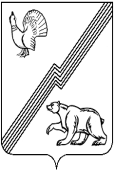 ДЕПАРТАМЕНТ ФИНАНСОВ АДМИНИСТРАЦИИ ГОРОДА ЮГОРСКА  Ханты-Мансийского автономного округа – Югры  ПРИКАЗ  от 9 сентября 2019 года                                                                 № 10сО признании утратившим силу  приказа заместителяглавы города-директора департамента финансовот 07.04.2017 № 4с «Об утверждении  Правил внутреннего трудового распорядка для работниковДепартамента финансов администрации города Югорска»        В связи с приказом директора департамента финансов от  29.08.2019 № 9с «Об утверждении Правил  внутреннего трудового распорядка для работников Департамента финансов администрации города Югорска»: Признать утратившими силу: - приказ заместителя главы администрации города-директора департамента финансов  от07.04.2017 № 4с «Об утверждении Правил внутреннего трудового распорядка для работников Департамента финансов администрации города Югорска»; - приказ директора департамента финансов от 16.11.2017 № 7с « О внесении изменений в приказзаместителя главы города-директора департамента финансов от 07.04.2017 № 4с «Об утверждении Правил  внутреннего трудового распорядка для работников Департамента финансов администрации города Югорска».     2. Опубликовать приказ  в официальном печатном издании и разместить на  официальном сайте органов местного самоуправления города Югорска.     3. Настоящий приказ вступает в силу после его официального опубликования и распространяется на правоотношения, возникшие с 30.08.2019.Директор департамента финансов                                            И.Ю. Мальцева                                                                   